ΠΑΡΑΤΑΣΗ ΠΕΡΙΟΔΟΥ ΥΠΟΒΟΛΗΣ ΑΙΤΗΣΕΩΝ ΓΙΑ ΠΑΡΑΧΩΡΗΣΗ ΙΔΙΑΙΤΕΡΟΥ ΔΙΚΑΙΩΜΑΤΟΣ ΧΡΗΣΗΣ ΧΩΡΟΥ Σε συνέχεια της από 23/03/2021 σχετικής ανακοίνωσης, σας ενημερώνουμε ότι παρατείνεται η περίοδος υποβολής αιτήσεων για απλή παραχώρηση ιδιαίτερου δικαιώματος χρήσης χώρου μέχρι και τις 14 Μαΐου 2021.Για περισσότερες πληροφορίες, μπορείτε να επικοινωνείτε με το Γραφείο μας, στα τηλέφωνα 2284033707 και 2284360329. Ο ΠΡΟΕΔΡΟΣ ΤΟΥ Δ.Λ.Τ. ΣΙΦΝΟΥΑΠΟΣΤΟΛΟΣ ΔΙΑΜΑΝΤΗΣ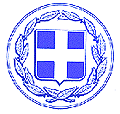 ΕΛΛΗΝΙΚΗ ΔΗΜΟΚΡΑΤΙΑΝΟΜΟΣ ΚΥΚΛΑΔΩΝΔΗΜΟΣ ΣΙΦΝΟΥ ΔΗΜΟΤΙΚΟ ΛΙΜΕΝΙΚΟ ΤΑΜΕΙΟ ΣΙΦΝΟΥ                                                         Ταχ. Δ/νση: Απολλωνία ΣίφνοςΤαχ. Κώδ. : 84003Τηλέφωνο: 2284 360329       Εmail: limeniko@sifnos.gr                                             Σίφνος, 16 Απριλίου 2021